Sporting Clays Shoot to BenefitHabitat for HumanityAugust 23, 2014 – Shooting starts at 08:00Team Entry - $300.00 - 100 target event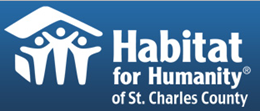 Individuals may also shoot for $75.00Please complete the following information:Team Name:____________________________________________Team Members: ( Include SCTP # after name if registered with SCTP)____________________________________________________________________________________________________________________________________________________________________________________Thanks for your SupportPlease make checks payable to Habitat for Humanity and mail this form with payment to:Sporting Clays for Habitat4618 Briargate DriveSt. Charles, MO 63304Questions – contact Corey Spruill – 636.284.6448stltargettester@gmail.com 